О внесении изменений в Постановление Администрации Истоминского сельского поселенияот 06.10.2015 г. № 324 «Об утверждении муниципальной программыИстоминского сельского поселения«Социальная поддержка граждан» В соответствии с Постановлением Администрации Истоминского сельского поселения № 284 от 15.08.2013 «Об утверждении Порядка разработки, реализации и оценки эффективности муниципальных программ Истоминского сельского поселения», в связи с изменением объема бюджетных ассигнований, ПОСТАНОВЛЯЮ:Внести в муниципальную программу Истоминского сельского поселения «Социальная поддержка граждан» следующие изменения: в приложении:1) в разделе «Паспорт программы»:- подраздел «ресурсное обеспечение муниципальной программы»Раздел 4. Перечень основных мероприятий муниципальной программы Таблица № 1 Прогнозируемые объёмы и  источники  финансирования программы изложить в следующей редакции:(тыс. рублей)3) В разделе 9 ПАСПОРТ подпрограммы «Социальная поддержка отдельных категорий граждан»-подраздел ресурсное обеспечение подпрограммы изложить в следующей редакции:4.) Раздел 9.2. объёмы и источники финансирования подпрограммы изложить в следующей редакции:5) Приложение № 3 к постановлению от 06.10.2015 г. № 324 «Об утверждении муниципальной программы Истоминского сельского поселения «Социальная поддержка граждан» изложить в следующей редакции:Приложение № 3к муниципальной программе Истоминского сельского поселения «Социальная поддержка граждан»Расходыместного бюджета на реализацию муниципальной программы Истоминского сельского поселения «Социальная поддержка граждан» Опубликовать настоящее Постановление на официальном сайте муниципального образования «Истоминское сельское поселение» в сети Интернет.Контроль за исполнением настоящего постановления оставляю за собой.Глава АдминистрацииИстоминского сельского поселения                                                    Л.Н.ФлютаПроект постановления вносит заместитель Главы администрации Жигулина Р.Ф.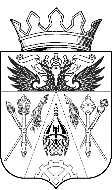 АДМИНИСТРАЦИЯ ИСТОМИНСКОГО СЕЛЬСКОГО ПОСЕЛЕНИЯПОСТАНОВЛЕНИЕАДМИНИСТРАЦИЯ ИСТОМИНСКОГО СЕЛЬСКОГО ПОСЕЛЕНИЯПОСТАНОВЛЕНИЕАДМИНИСТРАЦИЯ ИСТОМИНСКОГО СЕЛЬСКОГО ПОСЕЛЕНИЯПОСТАНОВЛЕНИЕАДМИНИСТРАЦИЯ ИСТОМИНСКОГО СЕЛЬСКОГО ПОСЕЛЕНИЯПОСТАНОВЛЕНИЕАДМИНИСТРАЦИЯ ИСТОМИНСКОГО СЕЛЬСКОГО ПОСЕЛЕНИЯПОСТАНОВЛЕНИЕАДМИНИСТРАЦИЯ ИСТОМИНСКОГО СЕЛЬСКОГО ПОСЕЛЕНИЯПОСТАНОВЛЕНИЕАДМИНИСТРАЦИЯ ИСТОМИНСКОГО СЕЛЬСКОГО ПОСЕЛЕНИЯПОСТАНОВЛЕНИЕАДМИНИСТРАЦИЯ ИСТОМИНСКОГО СЕЛЬСКОГО ПОСЕЛЕНИЯПОСТАНОВЛЕНИЕАДМИНИСТРАЦИЯ ИСТОМИНСКОГО СЕЛЬСКОГО ПОСЕЛЕНИЯПОСТАНОВЛЕНИЕАДМИНИСТРАЦИЯ ИСТОМИНСКОГО СЕЛЬСКОГО ПОСЕЛЕНИЯПОСТАНОВЛЕНИЕАДМИНИСТРАЦИЯ ИСТОМИНСКОГО СЕЛЬСКОГО ПОСЕЛЕНИЯПОСТАНОВЛЕНИЕАДМИНИСТРАЦИЯ ИСТОМИНСКОГО СЕЛЬСКОГО ПОСЕЛЕНИЯПОСТАНОВЛЕНИЕ30декабря2016№512х. Островскогох. Островскогох. Островскогох. Островскогох. Островскогох. Островскогох. Островскогох. Островскогох. Островскогох. Островскогох. Островскогох. Островскогообъем бюджетных ассигнований на реализацию программы из средств бюджета Истоминского сельского поселения составляет –956,8 тыс. рублей;   
объем бюджетных ассигнований на реализацию программы по годам составляет (тыс.рублей):         объем бюджетных ассигнований на реализацию программы из средств бюджета Истоминского сельского поселения составляет –956,8 тыс. рублей;   
объем бюджетных ассигнований на реализацию программы по годам составляет (тыс.рублей):         объем бюджетных ассигнований на реализацию программы из средств бюджета Истоминского сельского поселения составляет –956,8 тыс. рублей;   
объем бюджетных ассигнований на реализацию программы по годам составляет (тыс.рублей):         годВсего, в т.ч.:местный бюджет2016180,4180,42017190,8190,82018190,8190,82019190,8190,82020204,00204,00Источники финансирования     Всего  Источники финансирования     Всего  20162017201820192020Итого финансирование по Программе956,8180,4190,8190,8190,8204,0В том числе:                     местный бюджет                 956,8180,4190,8190,8190,8204,0Подпрограмма I                   956,8180,4190,8190,8190,8204,0В том числе:                     местный бюджет                 956,8180,4190,8190,8190,8204,0объем бюджетных ассигнований на реализацию программы из средств бюджета Истоминского сельского поселения составляет –956,8 тыс. рублей;       
объем бюджетных ассигнований на реализацию программы по годам составляет (тыс.рублей):         объем бюджетных ассигнований на реализацию программы из средств бюджета Истоминского сельского поселения составляет –956,8 тыс. рублей;       
объем бюджетных ассигнований на реализацию программы по годам составляет (тыс.рублей):         объем бюджетных ассигнований на реализацию программы из средств бюджета Истоминского сельского поселения составляет –956,8 тыс. рублей;       
объем бюджетных ассигнований на реализацию программы по годам составляет (тыс.рублей):         годВсего, в т.ч.:местный бюджет2016180,4180,42017190,8190,82018190,8190,82019190,8190,82020204,00204,00объем бюджетных ассигнований на реализацию программы из средств бюджета Истоминского сельского поселения составляет –956,8 тыс. рублей;        
объем бюджетных ассигнований на реализацию программы по годам составляет (тыс.рублей):         объем бюджетных ассигнований на реализацию программы из средств бюджета Истоминского сельского поселения составляет –956,8 тыс. рублей;        
объем бюджетных ассигнований на реализацию программы по годам составляет (тыс.рублей):         объем бюджетных ассигнований на реализацию программы из средств бюджета Истоминского сельского поселения составляет –956,8 тыс. рублей;        
объем бюджетных ассигнований на реализацию программы по годам составляет (тыс.рублей):         годВсего, в т.ч.:местный бюджет2016180,4180,42017190,8190,82018190,8190,82019190,8190,82020204,00204,00СтатусНаименование муниципальной программы, подпрограммы муниципальной программы, основного мероприятия, мероприятия ведомственной целевой программыОтветственный исполнитель, соисполнители, участникиКод бюджетной классификации <1>Код бюджетной классификации <1>Код бюджетной классификации <1>Код бюджетной классификации <1> Расходы <2>, (тыс. руб.), годы Расходы <2>, (тыс. руб.), годы Расходы <2>, (тыс. руб.), годы Расходы <2>, (тыс. руб.), годы Расходы <2>, (тыс. руб.), годыСтатусНаименование муниципальной программы, подпрограммы муниципальной программы, основного мероприятия, мероприятия ведомственной целевой программыОтветственный исполнитель, соисполнители, участникиЦСРВРР3ПР2016 год2017 год2018 год2019 год2020год123456789101112Муниципальная программа «Социальная поддержка граждан»Заместитель главы администрации (соисполнитель муниципальной программы) сектор экономики и финансов Администрации Истоминского сельского поселения1800000000XXXXXX180,4190,8190,8190,8204,0Подпрограмма Социальная поддержка отдельных категорий граждан«Выплата государственной пенсии за выслугу лет Заместитель главы администрации (соисполнитель муниципальной программы) сектор экономики и финансов Администрации Истоминского сельского поселения18100247803101001180,4190,8190,8190,8204,0Подпрограмма Социальная поддержка отдельных категорий граждан«Выплата государственной пенсии за выслугу лет Заместитель главы администрации (соисполнитель муниципальной программы) сектор экономики и финансов Администрации Истоминского сельского поселения18100247803101001180,4190,8190,8190,8204,0--